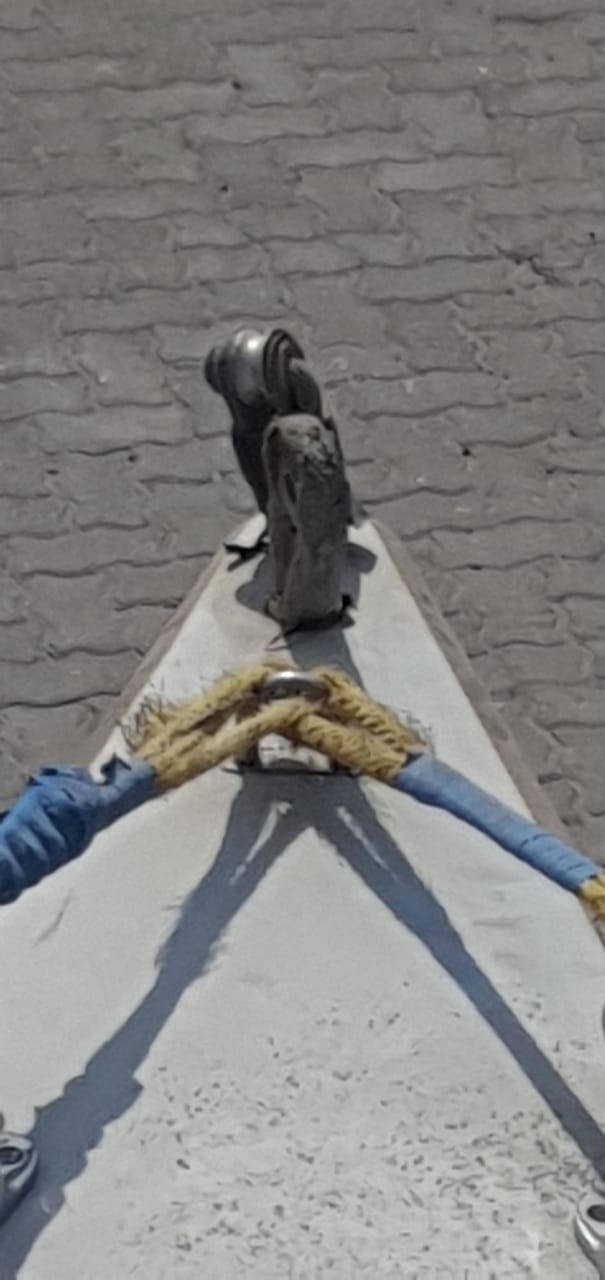  - Mainsail - 4000815 PaulM0Sail LayoutNot Yet PostedM1Tack Cut Back (Aft face of Mast to center of tack Pin - A)33mmHELP M2Tack Cut Up (Top of Boom to Center of tack Pin - B)42mmHELP M3Clew Cut Up (Top of Boom to Center of Tack Pin - X)Loose FootedHELP M4Clew type (slug, outhaul car or ring with strap)O ringHELP M5Sunbrella clew cover for Furling MainsnaHELP M6Other OffsetsHELP M7HeadboardYesHELP M8Leech LineyesM9Foot LineNoM10Tack Ring TypeO ring HELP M11Tack angle88.5 – see sail planHELP M12Jack LineNoHELP M13Mast Bend (Luff Round)StdHELP M14Fractional Rig (Yes, No)NoHELP M15Mast - Keel or Deck Stepped?N/AM16Number of Reefs1  ReefsHELP M17Intermediate Reefing Diamond Eyes (Yes or No)???HELP M18Foot Reefing Grommets (next to boom)N/AHELP M19Reefing Ring TypePress RingHELP M20Luff Length (Max Hoist - P)12.46m  Max

(Net Finished size day of Delivery)HELP M21Foot Length (Max Foot - E)4.550m  Max

(Net Finished size day of Delivery) HELP M22 Leech Length (straight line head to clew)SailmakerHELP M23Bimini to Clear (yes or no)HELPM24Foot RoundSailmakerM25Aspect RatioSailmaker HELPM26Vessel Backstay MeasurementN/AHELP M27Luff Slides (Part Number)5 Full Batten PocketsParallel to LeechHELP M28Foot Slides (Part Number)loose FootedHELP M29Roach TypeLarge roachHELP M30Roach Factor1.35HELP M31MGMSailmakerHELP M32MGUSailmakerHELP M33Batten Type (Partial or Full)5 fullHELP M34Include BattensYESM35Install Nylon Batten HoldersYESHELP M36Intermediate SlidersYESHELP M37Cloth Weight4D Carbon Membrane with DP Lite SkinM38Cut Type4D Carbon Membrane with DP Lite SkinM39Sail Area38.73m2M40CunninghamNoHELP M41TelltailsYesHELP M42Triple StitchYesM43Sail Logo and Color(red, blue or black)NoHELP M44Sail Logo ArtworkN/AM45Sail Numbers and ColorYES (Color?)HELP M46Draft Stripe and Color(red, blue or black)Yes (Color?)HELP M47Overhead Leech LineNoM48Specialty SailNoHELPM49Boom CoverNoHELPM50Lazy BagNoHELP - Headsail -4000815 PaulH0Sail LayoutNot Yet PostedH1Size of Headsail (110, 135, 150 etc.)"22.02mHELP H2Luff Length, Max Hoist, B measurementSailmaker
Piston hanks (Max)

(Net Finished size day of delivery)HELP H3Leech LengthsailmakerHELP H4Foot LengthsailmakerHELP H5Tack and Head FittingsWebbing LoopsH6Clew Type (Press ring or 0-Ring)O ringHELP H7Leech LineYesH8Reefs for Hank on Sail (specify Qty of tiedowns)No Manual ReefsH9Foot LineYesH10Track 1 (Tack to Genoa Track Beginning)N/AHELP H11Track 2 (Tack to Genoa Track Ending)N/AHELP H12Vessel "I" Measurement11.58mHELP H13Vessel "J" Measurement3.35mHELP H14Calculated Forestay Length12.05mPlease confirm H15ReefN/AH16LPSailmakerHELP H17Color of SuncoverN/A HELP H18Side of Sail for Suncover (port or Stbd)N/A H19Luff Tape Size (such as #6)Piston HankHELP H20Furler ManufacturerN/A H21Foam LuffN/A HELP H22Cut Type4D Carbon Membrane with DP Lite Skin H23Sail Area22.02mH24TelltailsYesHELP H25Telltail WindowNoH26Triple StitchYESH27LogoNoHELPH28Cloth Weight4D Carbon Membrane with DP Lite Skin H29Sail Numbers and Color (red, blue or black)NoHELP H30Sheeting Stripe (red, blue, black)NoHELP H31Draft Stripe Color  (red, blue or black)Yes (color ?)HELP H32Clew Height off DecksailmakerHELP H33Tack Height off Deck100mmHELP H34Luff tape starts N/A up from TackN/AHELPH35Specialty SailNoHELPCustomer Note: All details we can check as sailmakers are based on accurate vessel I and J MeasurementsHELP -  - 4000815 PaulS0Sail LayoutNot Yet PostedS1Size of Headsail (110, 135, 150 etc.)"17060.75mS2Luff Length, Max Hoist, B measurement14.26m

Sailmaker

Need to calculateTop swivel deduction = 90mmFurler deduction = 115mmThe bottom of the bracket for the bowsprit will sit 5cm above the deck and about 15cm back from the forestay shown in the picture below. It is from this bracket that 1.1m will be the unsupported length.HELP S3Leech LengthsailmakerS4Foot LengthsailmakerS5Tack and Head FittingsO-RingsS6Vessel "ISP" Measurement14.01mHELP S7Vessel "TPS" Measurement4.45m3.35 (J) + 1.1 (bowsprit) = 4.45mHELP S8Calculated Forestay Length14.69mDouble checkS9Masthead or Fractional Spinnaker ?MastheadS10Tack up for Code 0'sSailmakerS11Correct Size for A/Spin or S/SpinN/AS12LPSailmakerHELP S13Cut TypeFull RadialS14U/V CoverYESS15Luff Type8mmS16Furler NameSelden CX-10 Code 0 Furling Unit (Drum & Swivel)S17Sail AreaSailmakerS18Cloth WeightDP Silver CX15S19Sail ColorsN/AHELP S20Sail Numbers and Color (red, blue or black)NoHELP S21Sail LogoNoS22Sail Sock (White is std Color)NoS23Sail Sock LengthN/A S24Wire SizeN/AS25Sail Sock ColorN/AHELP S26Specialty SailN/AHELPS27ScoreHELPCustomer Note: All details we can check as sailmakers are based on accurate vessel I and J Measurements HELP 